РЕПУБЛИКА  СЕВЕРНА МАКЕДОНИЈА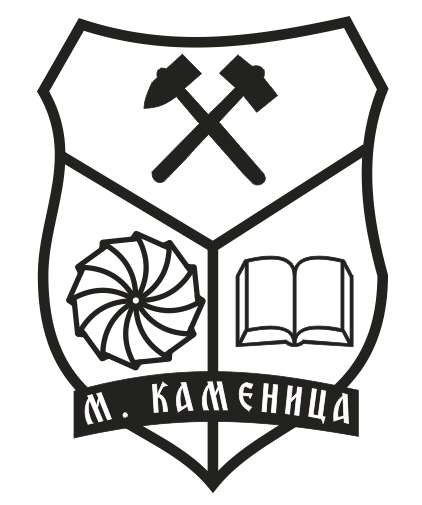 ОПШТИНА МАКЕДОНСКА КАМЕНИЦАул. „Каменичка“ бр.2 – Македонска Каменица тел./факс: 033 432 741opstina@makedonskakamenica.gov.mk; www.makedonskakamenica.gov.mkПРИJАВАза конкурс за доделувње на стипендии на ученици во основно и средно образование запишани во државни училишта и студенти запишани на државни универзитети во Република Северна МакедонијаЈас, _________________________________________________  ученик/студент во/на________________________________________________________________________се пријавувам на Конкурсот за доделување на стипендии на ученици во основно и средно образование запишани во државни училишта и студенти запишани на државни универзитети во Република Северна Македонија и во прилог ги доставувам следниве документи:_________________________________________________________________________________________________________________________________________________________________________________________________________________________________________________________________________________________________________________________________________________________________________________________________________________________________________________________________________________________________________________________________________________________________________________________________________________________________________________________________________    Датум и место                                                        Име и презиме/потпис_______________                                                __________________________Бр.______________  _________________